    AGENDAMR de Rank29 november 202219:30 – 21:30Aanwezig: Arina, Femma, Jefke, Jeroen, Lianne, Reinier, Renate, Tamara Opening
Reinier opent de vergadering heet iedereen welkom
Vaststellen agenda 
-- Stichting Leergeld (Femma) toegevoegd aan punt 6
Mededelingen (voorzitter MR, directie)	15 december "verdiepende analyse" (conform ogen van de inspectie), onderwijs en 	kwaliteit , een 	"nulmeting".
Twee ouders vanuit MR/OR gevraagd, vanuit MR neemt Femma hier deel aan. Notulen en punten en actielijst vorige vergadering
Bouw heeft groen licht bouw start naar verwachting voor de kerstvakantie
Ingekomen/verzonden stukken
n.v.t.
Jaarverslag 2021 -2022 (Lianne en Femma) 
Naar de volgende vergadering meenemen ook in laatste vergadering (af voor 1 oktober komend schooljaar)
Ontruimingsplan school naar aanleiding van de uitbreiding
Komt, zodra bouw is gerealiseerd
Eerste oefening gedaan, positief verlopen
Missie / Visie IKC
Studiedagen gehad met SKRS, gemene delers en belangrijke zaken zijn gevormd tot een verhaal, wat resulteerde in 4 pijlers met een visie
Budget MR Scholing / Opleiding // (300 euro budget per jaar)
Stichting Leergeld  = Ouderbijdrage --> als ouders dit niet kunnen betalen gemeentes kunnen hiernaar verwijzen (school kent een betalingsregeling)
scholen zijn hier vaak niet bekend mee, Femma informeert hoe deze stichting werkt.
Arina bekijkt waar ze geld dat “over” is vanuit de MR aan kan besteden, wordt gecommuniceerd in (week) bericht aan ouders
Ri&E / BHV
al besproken, cursus BHV loopt. 
Npo gelden, inzet.
Bij personeels ingezet, 
restanten mogen mee naar komende jaren (kan mee in formatie)
Rondvraag (allen)Jeroen => STO gelden (Sterk Techniek Onderwijs) Arina gaat zich hierin verdiepenLianne => Agenda's mailen naar MR-leden
Reinier => "Hoe gaat het in zijn algemeenheid" -> Wat komt er op ons pad wat niet 	geagendeerd is en wat pakken we wel of niet op	Blij met Tamara ondersteund directie
	Aantal leerlingen en docenten met corona klachten zijn er wel, de getallen nemen wel	af.
-- Einde deel aanwezigheid van directie --Openstaande actiepunten MR
geen
GMR mail
volgende week bijeenkomst,
Werkplan (niet directie gerelateerde onderwerpen)
Rondvraag zonder directie
Ziekteverzuim onder personeel/leerlingen? niets geks na corona
Volgende vergadering;
23 januari 2024
Sluiting. 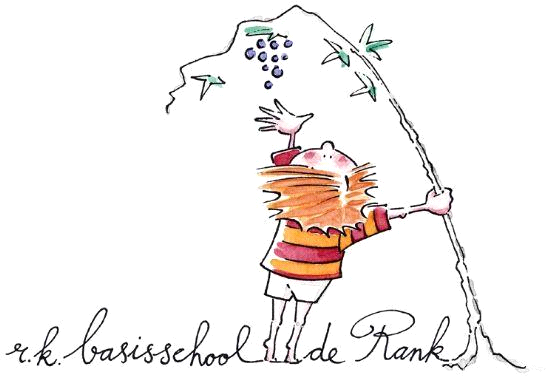 